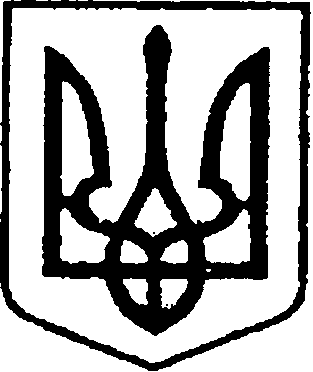                                                 УКРАЇНА                                ЧЕРНІГІВСЬКА ОБЛАСТЬН І Ж И Н С Ь К А    М І С Ь К А    Р А Д АДесята сесія VІII скликання                           Р І Ш Е Н Н Явід 03 червня 2021 року                м. Ніжин	                      № 23-10/2021Відповідно до статей 25, 26, 42, 59, 60, 73 Закону України «Про місцеве самоврядування в Україні», Регламенту Ніжинської міської ради Чернігівської області VIII скликання, затвердженого рішенням Ніжинської міської ради Чернігівської області VIII скликання від 27.11.2020 р. № 3-2/2020 (зі змінами), рішення Ніжинської міської ради від 03 травня 2017 року  № 49-23/2017 «Про затвердження Положення про порядок закріплення майна, що є комунальною власністю територіальної громади міста Ніжина, за підприємствами, установами,  організаціями на правах господарського відання або оперативного управління та типових договорів», листа доцента Ніжинського державного університету ім. М. Гоголя, кафедри музичної педагогіки і хореографії Олени Кавунник від 22.01.2021 р., міська рада вирішила:1. Зняти з балансового обліку управління культури і туризму Ніжинської міської ради та безоплатно передати на баланс Ніжинського державного університету ім. М. Гоголя:-   книгу доцента Ніжинського державного університету ім. М. Гоголя, кафедри музичної педагогіки і хореографії Олени Кавунник  «Культура і мистецтво Чернігово-Сіверщини: міста, події, постаті», кількість – 100 шт., первісна вартість – 25900 грн. 00 коп., сума зносу – 0 грн. 00 коп., залишкова вартість – 25900 грн. 00 коп.2. Підприємствам балансоутримувачам забезпечити приймання – передачу майна у місячний термін.3. Начальнику управління культури і туризму Ніжинської міської ради Бассак Т.Ф.  забезпечити оприлюднення даного рішення на офіційному сайті Ніжинської міської ради протягом п’яти робочих днів після його прийняття. 4. Організацію виконання даного рішення покласти на заступника міського голови з питань діяльності виконавчих органів ради Смагу С.С., начальника управління культури і туризму Ніжинської міської ради Бассак Т.Ф, ректора Ніжинського державного університету ім. Миколи Гоголя Самойленка О.Г.5. Контроль за виконанням даного рішення покласти на комісію міської ради з питань  житлово-комунального господарства, комунальної власності, транспорту і зв’язку та енергозбереження (голова комісії – Дегтяренко В.М.)Міський голова 								Олександр КОДОЛАВізують: Начальник управління культури і туризмуНіжинської міської ради 					      Тетяна БАССАКСекретар Ніжинської міської ради                                       Юрій ХОМЕНКО Заступник міського голови з питань діяльності виконавчих органів Ніжинської міської ради                                           Сергій Смага  Начальник відділу юридично-кадрового забезпечення апарату виконавчого комітету Ніжинської міської ради                                                          В’ячеслав ЛЕГА Голова постійної  комісії міської ради з питань  житлово-комунального господарства,комунальної власності, транспорту і зв’язку та енергозбереження                                                  В’ячеслав  ДЕГТЯРЕНКО Голова постійної депутатської комісіїз питань регламенту, законності, охорони прав і свобод громадян, запобігання корупції,адміністративно-територіального устрою, депутатської діяльності та етики                                        Валерій САЛОГУБПОЯСНЮВАЛЬНА ЗАПИСКАдо проєкту рішення «Про  передачу набалансовий облік Ніжинського державного університету ім. М. Гоголя майна - книги»ПОЯСНЮВАЛЬНА ЗАПИСКА1. Обґрунтування необхідності прийняття актаПроект рішення підготовлений відповідно до статей 25, 26, 42, 59, 60 Закону України “Про місцеве самоврядування в Україні”, Положення про порядок закріплення майна, що є комунальною власністю територіальної громади міста Ніжина, за підприємствами, установами,  організаціями на правах господарського відання або оперативного управління та типових договорів, затвердженого рішенням Ніжинської міської ради від 03 травня 2017 року  № 49-23/2017, клопотання ректора Ніжинського державного університету ім. М. Гоголя Самойленка О.Г. щодо можливості передачі на баланс Ніжинського державного університету імені Миколи Гоголя книги Олени Кавунник  «Культура і мистецтво Чернігово-Сіверщини: міста, події, постаті», в кількості  100 штук.  Фінансування проведено за рахунок міської Програми розвитку культури, мистецтва і охорони культурної спадщини на 2021 рік, затвердженої рішенням Ніжинської міської ради VІІІ скликання від 24 грудня 2020 року № 3-4/2020 (зі змінами).Начальник управління культури і туризму                                                                       Тетяна БАССАК Про передачу на балансовий облік Ніжинського державного університету ім. М. Гоголя майна - книги 